В соответствии со статьей 13 Федерального закона от 10.01.2002 N 7-ФЗ  "Об охране окружающей среды", ч. 2 статьи 261 Гражданского кодекса Российской Федерации ( часть 1) ,от 30.11.1994  51-ФЗ,  с пунктом 13 Методики исчисления размера вреда, причиненного лесам, в том числе лесным насаждениям или не отнесенным к лесным насаждениям деревьям, кустарникам и лианам вследствие нарушения лесного законодательства, приложение № 3 к Постановлению Правительства Российской Федерации от 8 мая . № 273 «Об исчислении размера  вреда,  причиненного  лесам вследствие нарушения  лесного законодательства»,  статьей 3.3 Федерального закона от 25.10.2001 N 137-ФЗ "О введении в действие Земельного кодекса Российской Федерации", Администрация Игорварского сельского поселения Цивильского района Чувашской Республики постановляет:1. Установить цены и нормативы затрат, которые непосредственно связаны с выращиванием деревьев и кустарников, а также с уходом за ними до возраста уничтоженных или поврежденных, которые произрастают на землях, находящихся в муниципальной собственности, а также на земельных участках, государственная собственность на которые не разграничена согласно приложениям № 1, 2 и 3.   	Норматив для исчисления установлен, исходя из экологической ценности категории земель произрастания: для деревьев в кубическом объеме дерева в метрах и диаметра ствола дерева на высоте  (для хвойных пород до  и более, для лиственных пород до  и более), для кустарников за каждый уничтоженный или поврежденный экземпляр.2. Настоящее постановление вступает в силу после его официального опубликования (обнародования) в периодическом печатном издании «Игорварский вестник».Глава администрации Игорварскогосельского поселения	                                                                                         В.Н.Семенов	             		                        Приложение № 1к постановлению администрации Игорварского сельского поселения№27 от 25.04.2018 г.Приложение № 2к постановлению администрации Игорварского сельского поселения№ 27 от 25.04.2018 г.Приложение № 3к постановлению администрации Игорварского сельского поселения№ 27 от 25.04.2018 г.ЧĂВАШ РЕСПУБЛИКИÇĔРПУ РАЙОНĚ 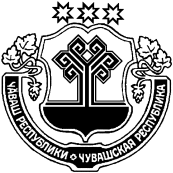 ЧУВАШСКАЯ РЕСПУБЛИКАЦИВИЛЬСКИЙ РАЙОН  ЧУВАШСКАЯ РЕСПУБЛИКАЦИВИЛЬСКИЙ РАЙОН  ЙĔКĔРВАР ЯЛ ПОСЕЛЕНИЙĚН АДМИНИСТРАЦИЙĚЙЫШĂНУ2018 ака 25     27 №Йĕкĕрвар ялěАДМИНИСТРАЦИЯ ИГОРВАРСКОГО СЕЛЬСКОГО ПОСЕЛЕНИЯПОСТАНОВЛЕНИЕ25 апреля  2018   №27село ИгорварыАДМИНИСТРАЦИЯ ИГОРВАРСКОГО СЕЛЬСКОГО ПОСЕЛЕНИЯПОСТАНОВЛЕНИЕ25 апреля  2018   №27село ИгорварыОб утверждении цены и нормативов затрат, которые непосредственно связаны с выращиванием деревьев и кустарников, а также уходом за ними до возраста уничтоженных или поврежденныхОб утверждении цены и нормативов затрат, которые непосредственно связаны с выращиванием деревьев и кустарников, а также уходом за ними до возраста уничтоженных или поврежденныхОб утверждении цены и нормативов затрат, которые непосредственно связаны с выращиванием деревьев и кустарников, а также уходом за ними до возраста уничтоженных или поврежденныхОб утверждении цены и нормативов затрат, которые непосредственно связаны с выращиванием деревьев и кустарников, а также уходом за ними до возраста уничтоженных или поврежденныхЦены и нормативы затрат, связанные с выращиванием деревьев хвойных пород, а также уходом за ними до возраста уничтоженных или поврежденныхЦены и нормативы затрат, связанные с выращиванием деревьев хвойных пород, а также уходом за ними до возраста уничтоженных или поврежденныхЦены и нормативы затрат, связанные с выращиванием деревьев хвойных пород, а также уходом за ними до возраста уничтоженных или поврежденныхПородаЦена (руб.) за кубометр деревьев хвойных пород с диаметром ствола  и болееЦена (руб.) за кубометр деревьев хвойных пород не достигших диаметра ствола Деревья, заготовка древесины которых не допускается112009800Сосна28001900Лиственница22001500Ель, пихта25001700Цены и нормативы затрат, связанные с выращиванием деревьев лиственных пород, а также уходом за ними до возраста уничтоженных или поврежденных Цены и нормативы затрат, связанные с выращиванием деревьев лиственных пород, а также уходом за ними до возраста уничтоженных или поврежденных Цены и нормативы затрат, связанные с выращиванием деревьев лиственных пород, а также уходом за ними до возраста уничтоженных или поврежденных ПородаЦена (руб.) за кубометр деревьев хвойных пород с диаметром ствола  и более.Цена (руб.) за кубометр деревьев хвойных пород не достигших диаметра ствола 12 см.Деревья, заготовка древесины которых не допускается112009800Дуб, ясень, клен83005800Береза1400980Ольха черная, граб,  ильм, липа800600Осина, ольха белая, тополь                          300200Иные200150Цены и нормативы затрат, связанные с выращиванием кустарников, а также уходом за ними до возраста уничтоженных или поврежденных Цены и нормативы затрат, связанные с выращиванием кустарников, а также уходом за ними до возраста уничтоженных или поврежденных ПородаЦена (руб.) за каждый куст хвойных и лиственных пород.Кустарники, заготовка древесины которых не допускается550иные400